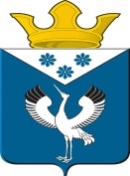 Российская ФедерацияСвердловская областьГлава муниципального образованияБаженовское сельское поселениеБайкаловского муниципального районаСвердловской области ПОСТАНОВЛЕНИЕот 26.10.2021 г.с.Баженовское                                        № 168О внесении изменений в состав комиссии по определению стажа государственной и муниципальной службы и назначению пенсии за выслугу лет  лицам, замещающим муниципальные должности и должности муниципальной службы в органах местного самоуправления муниципального образования Баженовское сельское поселение, утвержденный постановлением главы муниципального образования Баженовское сельское поселение от 20.11.2019 № 146 В связи с изменением кадрового состава администрации муниципального образования Баженовское сельское поселениеПОСТАНОВЛЯЮ:1. Внести изменения в состав комиссии по определению стажа государственной и муниципальной службы и назначению пенсии за выслугу лет  лицам, замещающим муниципальные должности и должности муниципальной службы в органах местного самоуправления муниципального образования Баженовское сельское поселение утвержденный постановлением главы муниципального образования Баженовское сельское поселение от 20.11.2019 № 146 «О создании комиссии по определению стажа государственной и муниципальной службы и назначению пенсии за выслугу лет  лицам, замещающим муниципальные должности и должности муниципальной службы в органах местного самоуправления муниципального образования Баженовское сельское поселение», изложив его в новой редакции (прилагается).2. Постановление главы муниципального образования Баженовское сельское поселение от 20.07.2020 № 88 «О внесении изменений в состав комиссии по определению стажа государственной и муниципальной службы и назначению пенсии за выслугу лет лицам, замещающим муниципальные должности и должности муниципальной службы в органах местного самоуправления муниципального образования Баженовское сельское поселение, утвержденный постановлением главы муниципального образования Баженовское сельское поселение от 20.11.2019 № 146» считать утратившим силу.3. Опубликовать настоящее Постановление в газете «Вести Баженовского сельского поселения» и разместить его на официальном сайте муниципального образования Баженовское сельское поселение.4. Контроль за исполнением настоящего Постановления оставляю за собой.И.о. Главы Баженовского сельского поселения                                  Л.В. КиселёваПриложение № 1 к Постановлению главымуниципального образованияБаженовское сельское поселениеот 26.10.2021 г. № 168 Состав комиссии по определению стажа государственной и муниципальной службы и назначению пенсии за выслугу лет  лицам, замещающим муниципальные должности и должности муниципальной службы в органах местного самоуправления муниципального образования Баженовское сельское поселениеПредседатель комиссии:1.Спирин С.М.  -Глава муниципального образования Баженовское сельское поселениеСекретарь комиссии2.Киселёва Л.В. - Заместитель главы администрации муниципального образования Баженовское сельское поселениеЧлены комиссии:3.Жиляков А.Н. -Заместитель главы администрации муниципального образования Баженовское сельское поселение4.Сабурова С.И. - Ведущий специалист Думы МО Баженовское сельское поселение5.Барина И.И. - Главный специалист (главный бухгалтер) администрации муниципального образования Баженовское сельское поселение